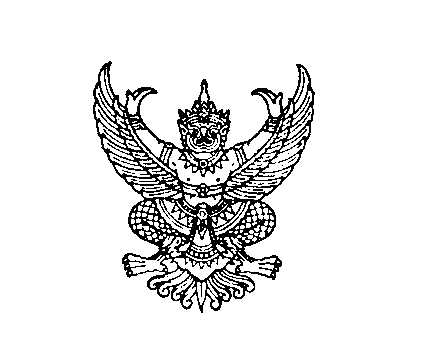 ที่ .............................						มหาวิทยาลัยราชภัฏสวนดุสิต							      	๒๙๕ ถนนนครราชสีมา เขตดุสิต 							      	กรุงเทพมหานคร ๑๐๓๐๐						วันที่........................................เรื่อง  มอบอำนาจให้ยื่นข้อเสนอและลงนามสัญญาเรียน  ....................................................................(ผู้ให้ทุน)อ้างถึง	หนังสือเลขที่ .........................ลงวันที่ .................................สิ่งที่ส่งมาด้วย   สำเนาบัตรประจำตัวของผู้มอบอำนาจและผู้รับมอบอำนาจตามหนังสือที่อ้างถึง .....................................................................ได้ขอให้มหาวิทยาลัยราชภัฏ      สวนดุสิตเป็นปรึกษาโครงการวิจัย เรื่อง .............................................................................................................. ประจำปีงบประมาณ พ.ศ. ............. อัตราค่าจ้าง ..............................บาท ความละเอียดแจ้งแล้ว นั้น	มหาวิทยาลัยราชภัฏสวนดุสิต พิจารณาแล้วขอมอบอำนาจให้ ....................................................... ตำแหน่ง......................................... มหาวิทยาลัยราชภัฏสวนดุสิต เป็นผู้มีอำนาจยื่นข้อเสนอ และลงนามสัญญาในโครงการวิจัย เรื่อง ............................................................................................................................... ประจำปีงบประมาณ พ.ศ. ................. ตลอดจนกระทำการอื่นใดอันเกี่ยวข้องกับโครงการดังกล่าวกับ ..............................................................................ในนามมหาวิทยาลัยราชภัฏสวนดุสิตจนเสร็จสิ้นโครงการ และให้โอนงบประมาณเข้ามาในบัญชีของมหาวิทยาลัย ชื่อบัญชีมหาวิทยาลัยราชภัฏสวนดุสิต (เงินฝากถอนคืน) ธนาคารกรุงเทพ สาขาราชวิถี เลขที่บัญชี 131-073803-2	จึงเรียนมาเพื่อโปรดทราบขอแสดงความนับถือ     (รองศาสตราจารย์ ดร.ศิโรจน์ ผลพันธิน)     อธิการบดีมหาวิทยาลัยราชภัฏสวนดุสิตมหาวิทยาลัยราชภัฏสวนดุสิตโทร.  ๐ ๒๒๔๔ ๕๒๘๐ – ๒โทรสาร  ๐ ๒๖๖๘ ๗๔๖๐